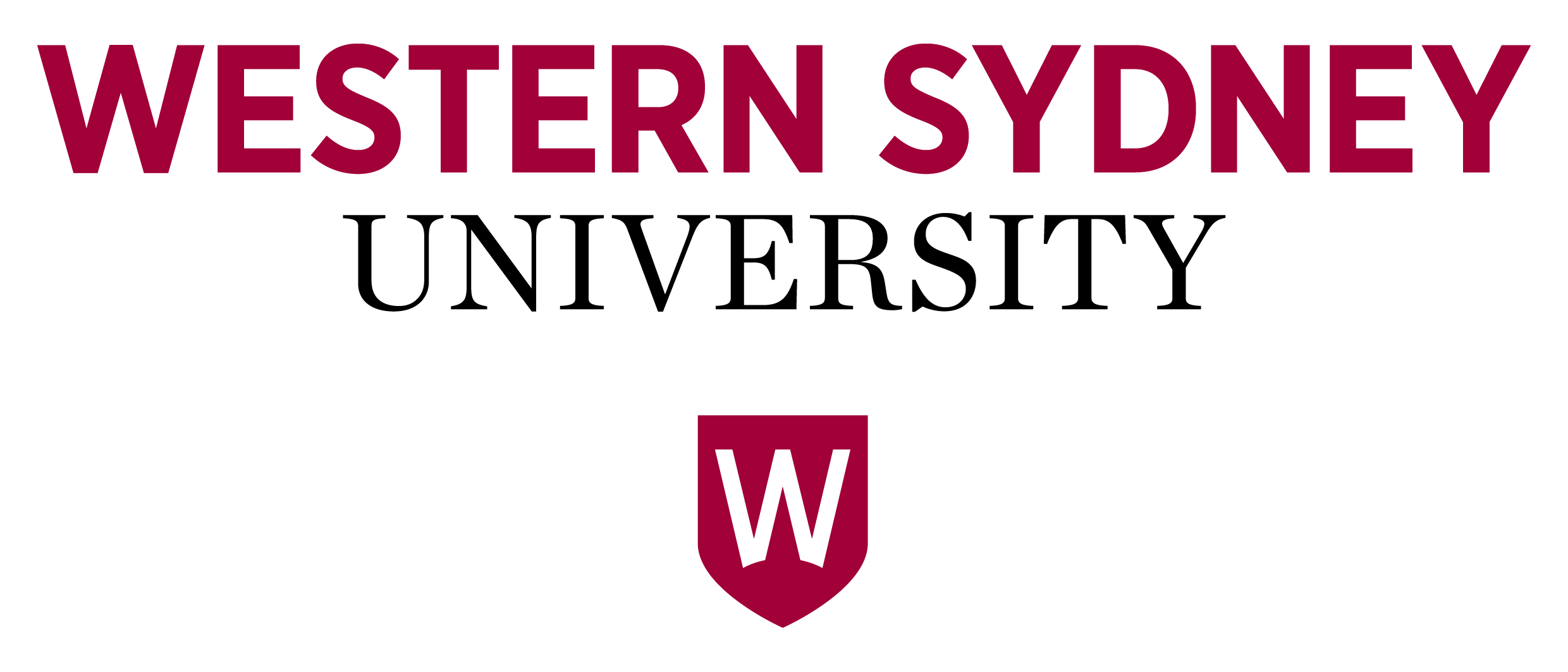 Checklist for Separating Staff Member’s SupervisorNote: This checklist is for use by supervisors in managing the separation of staff members for whom they are responsible.  Depending on the type of separation, more or less liaison will be required with the Office of People and Culture. See the Guide “Managing Separations” available via the Supervisors’ page on the OPC website.Managers are responsible for advising OPC immediately once they know that a staff member will be leaving their employment.Last updated July 20167NameNameLast day at work	/	/Last day at work	/	/Last day at work	/	/Employee NoEmployee NoActionActionActionNotesor  1Advise OPCIf unique circumstances apply (eg death, abandonment) contact HRimmediately by phoneAdd other specific or local items to this checklist for follow upAdvise OPCIf unique circumstances apply (eg death, abandonment) contact HRimmediately by phoneAdd other specific or local items to this checklist for follow upEmail HR Coordinator 2Advise employee of Separation Checklist for staff members on OPCwebsite & encourage its useAdvise employee of Separation Checklist for staff members on OPCwebsite & encourage its use3Obtain written acceptance of separation from Dean/Director and forward copy to OPCObtain written acceptance of separation from Dean/Director and forward copy to OPC4Ensure that all forms of leave have been approved and approvalshave been submitted to OPC or recorded on Staff Online.Please ensure all flex leave or credit hours are taken or if not advise the number of hours to be paid out (at ordinary time).  Any debit hours will be deducted from accrued annual leave. If there are outstanding leave forms for this employee please adviseOPC urgently via email the details of the outstanding leave.This is important to avoid overpayment.Ensure that all forms of leave have been approved and approvalshave been submitted to OPC or recorded on Staff Online.Please ensure all flex leave or credit hours are taken or if not advise the number of hours to be paid out (at ordinary time).  Any debit hours will be deducted from accrued annual leave. If there are outstanding leave forms for this employee please adviseOPC urgently via email the details of the outstanding leave.This is important to avoid overpayment.5Advise employee of exit survey accessible via OPC websiteAdvise employee of exit survey accessible via OPC website6Discuss with the staff member what steps they will take to hand over their work in progress and deal with any other incomplete workplace mattersDiscuss with the staff member what steps they will take to hand over their work in progress and deal with any other incomplete workplace matters7All TRIM files assigned to the departing staff member must be assigned to a new location (either another staff member, or a records storage location) and moved to that location, if they are physical files.  All documents in the departing staff member's Top-drawer must be checked back into TRIMAll TRIM files assigned to the departing staff member must be assigned to a new location (either another staff member, or a records storage location) and moved to that location, if they are physical files.  All documents in the departing staff member's Top-drawer must be checked back into TRIM8If the employee is an academic or university administrator who is retiring draw their attention to the “Retired Academics Database” - see Retired Academics & University Administrators program website www.acu.ac.ukIf the employee is an academic or university administrator who is retiring draw their attention to the “Retired Academics Database” - see Retired Academics & University Administrators program website www.acu.ac.uk9OPC will notify key personnel in relation to security, communications and staff service about the separation , however, ensure that youreceive from the employee their Staff Identification Card and return it to OPCand make appropriate local/campus arrangements for the following:keys / access cardUniversity communication equipmentUniversity credit cardTEMS expense report for corporate credit card expensesUniversity VehicleAny other university property/documents/books etc.Please confirm to OPC via email that these matters have been attended toOPC will notify key personnel in relation to security, communications and staff service about the separation , however, ensure that youreceive from the employee their Staff Identification Card and return it to OPCand make appropriate local/campus arrangements for the following:keys / access cardUniversity communication equipmentUniversity credit cardTEMS expense report for corporate credit card expensesUniversity VehicleAny other university property/documents/books etc.Please confirm to OPC via email that these matters have been attended to